About this DocumentVerifying Chronolator Online Workbench installationApplies to Chronolator Version3.5Document version3.5.01PurposeAfter you have downloaded and unzipped Chronolator as described at www.chronolator.co.uk/downloads/download-complete.htm you can use the procedure below to check the installation of the Chronolator Online Workbench.ActionExpectGo to the ChronologySetup folder and open ChronolatorOnlineWorkbench.docm, ensuring macros are enabled.One of the displays below will show the status of your licence. If you have not yet installed a licence in the ChronologySetup folder, or you have done but there is a problem with it, the Evaluation Licence will be displayed like this: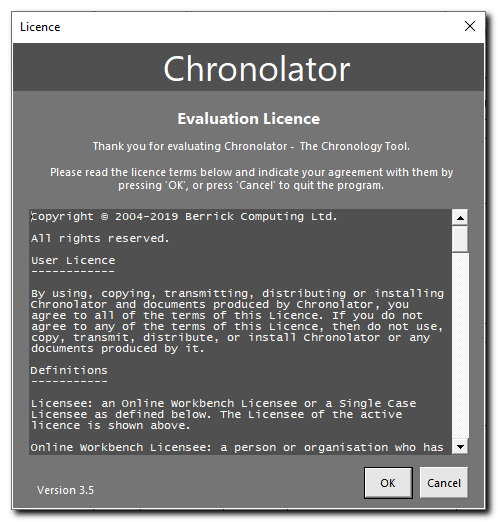 If you have correctly installed a Chronolator licence in the ChronologySetup folder, it will display the licensee, expiry date, and reference like this: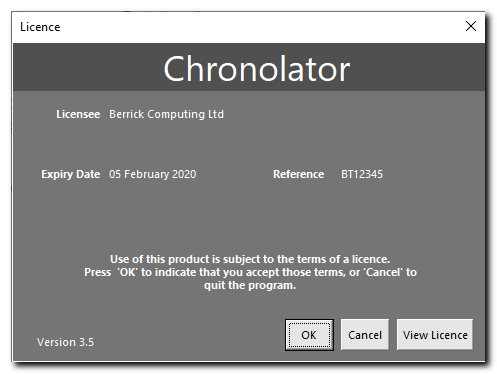 Press OK.The Online Workbench will open.Check the Chronolator toolbar is present.The location of the toolbar varies depending on your Word version. It is described in the Online Workbench text.Press New Internal Chronology  on the Chronolator toolbarThe Case Details wizard is displayed: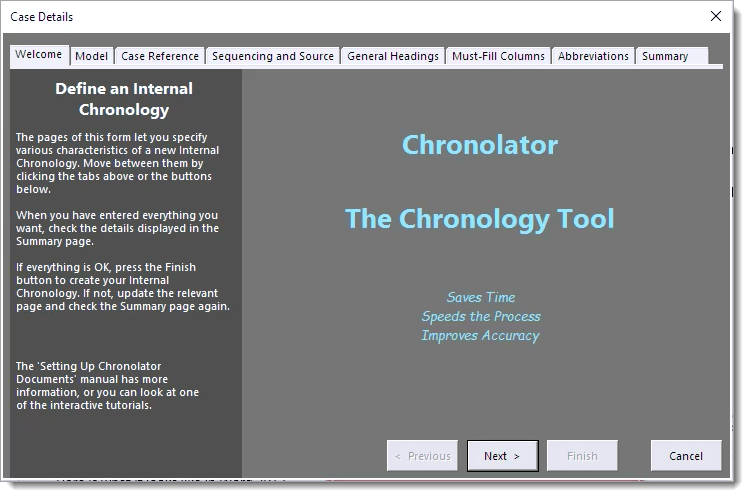 Click on the Summary  tab of the wizard and press Finish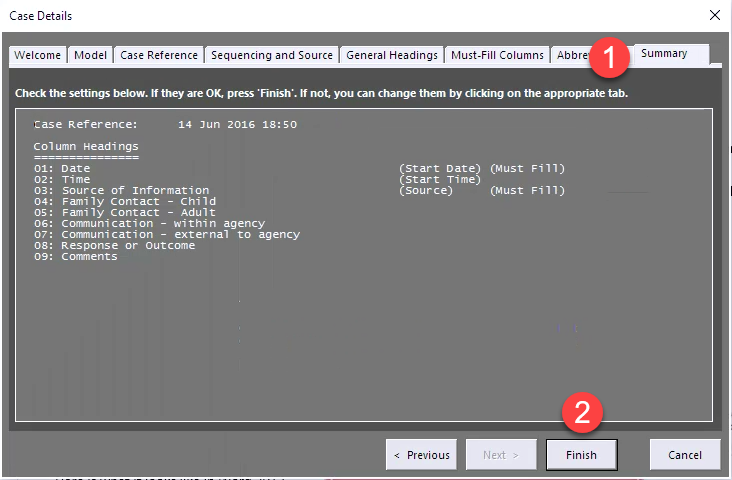 Word prompts for a filename and location for the new chronology document.Choose a name and location and save the document.A new document is created. Close all documents.This completes the Installation Verification Procedure. 